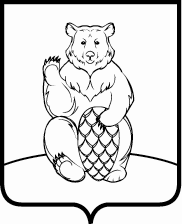 СОВЕТ ДЕПУТАТОВПОСЕЛЕНИЯ МИХАЙЛОВО-ЯРЦЕВСКОЕ В ГОРОДЕ МОСКВЕР Е Ш Е Н И Е 05 ноября 2020г.								                    №5/15 О принятии к сведению информации об исполнении бюджета поселения Михайлово-Ярцевское в городе Москве за 9 месяцев 2020 годаВ соответствии со ст.ст.264.2, 264.6 Бюджетного Кодекса РФ, Уставом поселения Михайлово-Ярцевское в городе Москве, решением Совета депутатов поселения Михайлово-Ярцевское от 15.09.2016 №1/14  в редакции от 20.08.2020 3/10 «Об утверждении Положения о бюджетном процессе в поселении Михайлово-Ярцевское в городе Москве» «Об утверждении Положения о бюджетном процессе в поселении Михайлово-Ярцевское в городе Москве», от 20.08.2020 №3/10  «О внесении изменений в решение Совета  депутатов поселения Михайлово-Ярцевское от 15.09.2016 №1/4 «Об утверждении положения о бюджетном процессе в поселении Михайлово-Ярцевское в городе Москве» рассмотрев информацию об исполнении бюджета поселения Михайлово-Ярцевское за 9 месяцев 2020 года, предоставленную заместителем главы администрации поселения Михайлово-Ярцевское Лохман И.А.,Совет депутатов поселения Михайлово-Ярцевское в городе МосквеРЕШИЛ:1. Принять к сведению информацию об исполнении бюджета поселения Михайлово-Ярцевское за 9 месяцев 2020 года: 1.1. отчет об исполнении бюджета поселения Михайлово-Ярцевское в городе Москве по кодам видов доходов, подвидов доходов, классификации операций сектора государственного управления, относящихся к доходам бюджета за 9 месяцев 2020 года (Приложение 1);1.2. отчет об исполнении доходов бюджета поселения Михайлово-Ярцевское в городе Москве по кодам классификации доходов бюджета за 9 месяцев 2020 года (Приложение 2);1.3. отчет об исполнении бюджета поселения Михайлово-Ярцевское в городе Москве по ведомственной структуре расходов бюджета за 9 месяцев 2020 года (Приложение 3);1.4. отчет об исполнении расходов бюджета поселения Михайлово-Ярцевское в городе Москве по разделам и подразделам классификации расходов бюджета за 9 месяцев 2020 года (Приложение 4);1.5. отчет об источниках финансирования дефицита поселения Михайлово-Ярцевское в городе Москве по кодам классификации источников финансирования дефицита бюджета за 9 месяцев 2020 года (Приложение 5);1.6. отчет об источниках финансирования дефицита поселения Михайлово-Ярцевское в городе Москве по кодам групп, подгрупп, статей, видов источников финансирования дефицитов бюджетов классификации операций сектора государственного управления, относящихся к источникам финансирования дефицитов бюджетов за 9 месяцев 2020 года (Приложение 6).2. Принять к сведению информацию о численности муниципальных служащих органов местного самоуправления, работников муниципальных учреждений бюджетной сферы поселения Михайлово-Ярцевское в городе Москве с указанием фактических затрат на их содержание за 9 месяцев 2020 года (Приложение 7).3. Опубликовать настоящее решение в бюллетене «Московский муниципальный вестник» и разместить на официальном сайте администрации поселения Михайлово-Ярцевское в городе Москве в информационно-телекоммуникационной сети Интернет.4. Контроль за исполнением настоящего решения возложить на главу поселения Михайлово-Ярцевское Г.К. Загорского. Глава  поселения                                                                      Загорский Г.К.                                                                                                                            Приложение 1к решению Совета депутатов поселения Михайлово-Ярцевское в городе Москве                                                                                                                                         от 05.11.2020 г. №5/15ОТЧЕТоб исполнении бюджета поселения Михайлово-Ярцевское в городе Москве по кодам видов доходов, подвидов доходов, классификации операций сектора государственного управления, относящихся к доходам бюджета за 9 месяцев 2020 годаЕд. измерения, тыс. руб.                                                                                                                            Приложение 2к решению Совета депутатов поселения Михайлово-Ярцевское в городе Москве                                                                                                                                         от 05.11.2020 г. №5/15Отчет об исполнении доходов бюджета поселения Михайлово-Ярцевское в городе Москве по кодам классификации доходов бюджета за 9 месяцев 2020 годаЕд. измерения, тыс. руб.                                                                                                                            Приложение 3к решению Совета депутатов поселения Михайлово-Ярцевское в городе Москве                                                                                                                                         от 05.11.2020 г. №5/15Исполнение бюджета поселения Михайлово-Ярцевское в городе Москве по ведомственной структуре расходов бюджета за 9 месяцев 2020 годаЕд. измерения, тыс. руб.                                                                                                                                                                                 Приложение 4к решению Совета депутатов поселения Михайлово-Ярцевское в городе Москве                                                                                                                                          от 05.11.2020 г. №5/15Отчет об исполнении расходов бюджета поселения Михайлово-Ярцевское в городе Москвепо разделам и подразделам классификации расходов бюджета за 9 месяцев 2020 годаЕд. измерения, тыс. руб.                                                                                                                                                                                 Приложение 5к решению Совета депутатов поселения Михайлово-Ярцевское в городе Москве                                                                                                                                          от 05.11.2020 г. №5/15Отчет об источниках финансирования дефицита поселения Михайлово-Ярцевское в городе Москве по кодам классификации источников финансирования дефицита бюджета за 9 месяцев 2020 годаЕд. измерения, тыс. руб.                                                                                                                                                                                      Приложение 6к решению Совета депутатов поселения Михайлово-Ярцевское в городе Москве                                                                                                                                        от 05.11.2020 г. №5/15Отчет об исполнении бюджета поселения Михайлово-Ярцевскоев городе Москве по кодам групп, подгрупп, статей, видов источников финансирования, дефицитов бюджетов классификации операций сектора государственного управления, относящихся к источникам финансирования дефицитв бюджета  за 9 месяцев 2020 года.Ед. измерения, тыс. руб.                                                                                                                                                                                     Приложение 7к решению Совета депутатов поселения Михайлово-Ярцевское в городе Москве                                                                                                                                 от 05.11.2020 г. №5/15Отчет о численности муниципальных служащих органов местного самоуправления, работников муниципальных учреждений бюджетной сферы  поселения Михайлово-Ярцевскоев городе Москве  за 9 месяцев 2020 года.Ед. измерения, тыс. руб.Коды бюджетной классификацииКоды бюджетной классификацииКоды бюджетной классификацииКоды бюджетной классификацииКоды бюджетной классификацииКоды бюджетной классификацииНаименование показателейНаименование показателейНаименование показателейУточненный план на год Фактическое исполнение Исполнение в % к уточненному плану11111122234510000000000000000НАЛОГОВЫЕ И НЕНАЛОГОВЫЕ ДОХОДЫНАЛОГОВЫЕ И НЕНАЛОГОВЫЕ ДОХОДЫНАЛОГОВЫЕ И НЕНАЛОГОВЫЕ ДОХОДЫ141 965,293 207,9              65,7   10100000000000000НАЛОГИ НА ПРИБЫЛЬ, ДОХОДЫНАЛОГИ НА ПРИБЫЛЬ, ДОХОДЫНАЛОГИ НА ПРИБЫЛЬ, ДОХОДЫ32 345,926 050,7              80,5   из них:из них:из них:10102000010000110-налог на доходы физических лицналог на доходы физических лиц32 345,926 050,7              80,5   в том числе:в том числе:10102010010000110-налог на доходы физических лиц с доходов, источником которых является налоговый агент, за исключением доходов, в отношении которых исчисление и уплата налога осуществляются в соответствии со статьями 227, 227.1 и 228 Налогового кодекса Российской Федерации31 913,225 617,3              80,3   10102020010000110-налог на доходы физических лиц с доходов, полученных от осуществления деятельности физическими лицами, зарегистрированными в качестве индивидуальных предпринимателей, нотариусов, занимающихся частной практикой, адвокатов, учредивших адвокатские кабинеты и других лиц, занимающихся частной практикой в соответствии со статьей 227 Налогового кодекса Российской Федерации17,517,5              99,9   10102030010000110-налог на доходы физических лиц с доходов,  полученных физическими лицами в соответствии со статьей 228 Налогового Кодекса Российской Федерации415,2415,9            100,2   10300000000000000НАЛОГИ НА ТОВАРЫ (РАБОТЫ, УСЛУГИ), РЕАЛИЗУЕМЫЕ НА ТЕРРИТОРИИ РОССИЙСКОЙ ФЕДЕРАЦИИНАЛОГИ НА ТОВАРЫ (РАБОТЫ, УСЛУГИ), РЕАЛИЗУЕМЫЕ НА ТЕРРИТОРИИ РОССИЙСКОЙ ФЕДЕРАЦИИНАЛОГИ НА ТОВАРЫ (РАБОТЫ, УСЛУГИ), РЕАЛИЗУЕМЫЕ НА ТЕРРИТОРИИ РОССИЙСКОЙ ФЕДЕРАЦИИ6 017,93 970,8              66,0   из них:из них:из них:10302000010000110-Акцизы по подакцизным товарам (продукции), производимым на территории Российской ФедерацииАкцизы по подакцизным товарам (продукции), производимым на территории Российской Федерации6 017,93 970,8              66,0   в том числе:в том числе:10302231010000110- доходы от уплаты акцизов на дизельное топливо, подлежащие распределению между бюджетами субъектов Российской Федерации и местными бюджетами с учетом установленных дифференцированных нормативов отчислений в местные бюджеты 2 757,61 851,2              67,1   10302241010000110-доходы от уплаты акцизов на моторные масла для дизельных и (или) карбюраторных (инжекторных) двигателей, подлежащие распределению между бюджетами субъектов Российской Федерации и местными бюджетами с учетом установленных дифференцированных нормативов отчислений в местные бюджеты14,212,8              90,0   10302251010000110- доходы от уплаты акцизов на автомобильный бензин, подлежащие распределению между бюджетами субъектов Российской Федерации и местными бюджетами с учетом установленных дифференцированных нормативов отчислений в местные бюджеты 3 602,02 468,4              68,5   10302261010000110- доходы от уплаты акцизов на прямогонный бензин, подлежащие распределению между бюджетами субъектов Российской Федерации и местными бюджетами с учетом установленных дифференцированных нормативов отчислений в местные бюджеты -              355,9-               361,6            101,6   10500000000000000НАЛОГИ НА СОВОКУПНЫЙ ДОХОДНАЛОГИ НА СОВОКУПНЫЙ ДОХОДНАЛОГИ НА СОВОКУПНЫЙ ДОХОД0,1-                   -     из них:из них:из них:10503010010000110-единый сельскохозяйственный налогединый сельскохозяйственный налог0,1-                   -     10503000010000110-единый сельскохозяйственный налогединый сельскохозяйственный налог--10600000000000000НАЛОГИ НА ИМУЩЕСТВОНАЛОГИ НА ИМУЩЕСТВОНАЛОГИ НА ИМУЩЕСТВО92 624,654 963,3              59,3   из них:из них:из них:10601000000000110-налог на имущество физических лицналог на имущество физических лиц13 994,01 966,9              14,1   в том числе:в том числе:10601010030000110-налог на имущество физических лиц, взимаемый по ставкам, применяемым к объектам налогообложения, расположенным в границах внутригородских муниципальных образований городов федерального значения13 994,01 966,9              14,1   10606000000000110-земельный налогземельный налог78 630,652 996,4              67,4   в том числе:в том числе:10606031000000110-земельный налог с организаций, обладающих земельным участком, расположенным в границах внутригородских муниципальных образований городов федерального значения55 727,648 173,7              86,4   10606041000000110-земельный налог с физических лиц, обладающих земельным участком, расположенным в границах внутригородских муниципальных образований городов федерального значения22 903,04 822,6              21,1   11100000000000000ДОХОДЫ ОТ ИСПОЛЬЗОВАНИЯ ИМУЩЕСТВА, НАХОДЯЩЕГОСЯ В ГОСУДАРСТВЕННОЙ И МУНИЦИПАЛЬНОЙ СОБСТВЕННОСТИДОХОДЫ ОТ ИСПОЛЬЗОВАНИЯ ИМУЩЕСТВА, НАХОДЯЩЕГОСЯ В ГОСУДАРСТВЕННОЙ И МУНИЦИПАЛЬНОЙ СОБСТВЕННОСТИДОХОДЫ ОТ ИСПОЛЬЗОВАНИЯ ИМУЩЕСТВА, НАХОДЯЩЕГОСЯ В ГОСУДАРСТВЕННОЙ И МУНИЦИПАЛЬНОЙ СОБСТВЕННОСТИ5 880,54 364,2              74,2   из них:из них:из них:11105000000000120-доходы, получаемые в виде арендной либо иной платы за передачу в возмездное пользование государственного и муниципального имущества (за исключением имущества бюджетных и автономных учреждений, а также имущества государственных и муниципальных унитарных предприятий, в том числе казенных)доходы, получаемые в виде арендной либо иной платы за передачу в возмездное пользование государственного и муниципального имущества (за исключением имущества бюджетных и автономных учреждений, а также имущества государственных и муниципальных унитарных предприятий, в том числе казенных)3 276,72 306,5              70,4   в том числе:в том числе:11105011020000120-доходы, получаемые в виде арендной платы за земельные участки, государственная собственность на которые не разграничена, а также средства от продажи права на заключение договоров аренды указанных земельных участков2 507,01 989,0              79,3   11105033030000120-доходы от сдачи в аренду имущества, находящегося в оперативном управлении органов государственной власти, органов местного самоуправления, государственных внебюджетных фондов и созданных ими учреждений (за исключением имущества бюджетных и автономных учреждений)769,7317,5              41,2   11109000000000120-прочие доходы от использования имущества и прав, находящихся в государственной и муниципальной собственности (за исключением имущества бюджетных и автономных учреждений, а также имущества государственных и муниципальных унитарных предприятий, в том числе казенных)прочие доходы от использования имущества и прав, находящихся в государственной и муниципальной собственности (за исключением имущества бюджетных и автономных учреждений, а также имущества государственных и муниципальных унитарных предприятий, в том числе казенных)2 603,82 057,8              79,0   в том числе:в том числе:11109043030000120-прочие поступления от использования имущества, находящегося в собственности внутригородских муниципальных образований городов федерального значения (за исключением имущества муниципальных бюджетных и автономных учреждений, а также имущества муниципальных унитарных предприятий, в том числе казенных)2 603,82 057,8              79,0   11300000000000000ДОХОДЫ ОТ ОКАЗАНИЯ ПЛАТНЫХ УСЛУГ (РАБОТ) И КОМПЕНСАЦИИ ЗАТРАТ ГОСУДАРСТВАДОХОДЫ ОТ ОКАЗАНИЯ ПЛАТНЫХ УСЛУГ (РАБОТ) И КОМПЕНСАЦИИ ЗАТРАТ ГОСУДАРСТВАДОХОДЫ ОТ ОКАЗАНИЯ ПЛАТНЫХ УСЛУГ (РАБОТ) И КОМПЕНСАЦИИ ЗАТРАТ ГОСУДАРСТВА--                   -     из них:из них:из них:11302000000000130-Доходы от компенсации затрат государстваДоходы от компенсации затрат государства--                   -     11302993030000130-Прочие доходы от компенсации затрат бюджетов внутригородских муниципальных образований городов федерального значения Москвы и Санкт-ПетербургаПрочие доходы от компенсации затрат бюджетов внутригородских муниципальных образований городов федерального значения Москвы и Санкт-Петербурга--                   -     11400000000000000ДОХОДЫ ОТ ПРОДАЖИ МАТЕРИАЛЬНЫХ И НЕМАТЕРИАЛЬНЫХ АКТИВОВДОХОДЫ ОТ ПРОДАЖИ МАТЕРИАЛЬНЫХ И НЕМАТЕРИАЛЬНЫХ АКТИВОВДОХОДЫ ОТ ПРОДАЖИ МАТЕРИАЛЬНЫХ И НЕМАТЕРИАЛЬНЫХ АКТИВОВ2 998,82 878,1              96,0   из них:из них:из них:11401000000000000-Доходы от продажи квартирДоходы от продажи квартир1 500,01 379,4              92,0   11401030030000410-Доходы от продажи квартир, находящихся в собственности внутригородских муниципальных образований городов федерального значения1 500,01 379,4              92,0   11406000000000000-Доходы от продажи земельных участков, находящихся в государственной и муниципальной собственности (за исключением земельных участков бюджетных и автономных учреждений)Доходы от продажи земельных участков, находящихся в государственной и муниципальной собственности (за исключением земельных участков бюджетных и автономных учреждений)1 498,81 498,7            100,0   11406011020000430-Доходы от продажи земельных участков, государственная собственность на  которые не разграничена и которые расположены в границах городов федерального значения326,0325,9                   -     11406023030000430-Доходы от продажи земельных участков, находящихся в собственности внутригородских муниципальных образований городов федерального значения (за исключением земельных участков муниципальных бюджетных и автономных учреждений)1 172,81 172,8            100,0   11600000000000000ШТРАФЫ, САНКЦИИ, ВОЗМЕЩЕНИЕ УЩЕРБАШТРАФЫ, САНКЦИИ, ВОЗМЕЩЕНИЕ УЩЕРБАШТРАФЫ, САНКЦИИ, ВОЗМЕЩЕНИЕ УЩЕРБА2 097,4980,9              46,8   из них:из них:из них:11607090030000140-Иные штрафы, неустойки, пени, уплаченные в соответствии с законом или договором в случае неисполнения или ненадлежащего исполнения обязательств перед муниципальным органом, (муниципальным казенным учреждением) внутригородского муниципального образования города федерального значенияИные штрафы, неустойки, пени, уплаченные в соответствии с законом или договором в случае неисполнения или ненадлежащего исполнения обязательств перед муниципальным органом, (муниципальным казенным учреждением) внутригородского муниципального образования города федерального значения2 020,6894,1              44,2   11609040030000140-Денежные средства, изымаемые в собственность внутригородского муниципального образования города федерального значения в соответствии с решениями судов (за исключением обвинительных приговоров судов)Денежные средства, изымаемые в собственность внутригородского муниципального образования города федерального значения в соответствии с решениями судов (за исключением обвинительных приговоров судов)40,040,0            100,0   11610123030031140-Доходы от денежных взысканий (штрафов), поступающие в счет погашения задолженности, образовавшейся до 1 января 2020 года, подлежащие зачислению в бюджет муниципального образования по нормативам, действовавшим в 2019 году (доходы бюджетов внутригородских муниципальных образований городов федерального значения за исключением доходов, направляемых на формирование муниципального дорожного фонда, а также иных платежей в случае принятия решения финансовым органом муниципального образования о раздельном учете задолженности)Доходы от денежных взысканий (штрафов), поступающие в счет погашения задолженности, образовавшейся до 1 января 2020 года, подлежащие зачислению в бюджет муниципального образования по нормативам, действовавшим в 2019 году (доходы бюджетов внутригородских муниципальных образований городов федерального значения за исключением доходов, направляемых на формирование муниципального дорожного фонда, а также иных платежей в случае принятия решения финансовым органом муниципального образования о раздельном учете задолженности)36,846,8            127,1   20000000000000000БЕЗВОЗМЕЗДНЫЕ ПОСТУПЛЕНИЯБЕЗВОЗМЕЗДНЫЕ ПОСТУПЛЕНИЯБЕЗВОЗМЕЗДНЫЕ ПОСТУПЛЕНИЯ216 494,536 817,5              17,0   из них:из них:из них:20200000000000000БЕЗВОЗМЕЗДНЫЕ ПОСТУПЛЕНИЯ ОТ ДРУГИХ БЮДЖЕТОВ БЮДЖЕТНОЙ СИСТЕМЫ РОССИЙСКОЙ ФЕДЕРАЦИИБЕЗВОЗМЕЗДНЫЕ ПОСТУПЛЕНИЯ ОТ ДРУГИХ БЮДЖЕТОВ БЮДЖЕТНОЙ СИСТЕМЫ РОССИЙСКОЙ ФЕДЕРАЦИИБЕЗВОЗМЕЗДНЫЕ ПОСТУПЛЕНИЯ ОТ ДРУГИХ БЮДЖЕТОВ БЮДЖЕТНОЙ СИСТЕМЫ РОССИЙСКОЙ ФЕДЕРАЦИИ216 494,537 566,4              17,4   из них:из них:из них:20202000000000150-субсидии бюджетам бюджетной системы Российской Федерации (межбюджетные субсидии)субсидии бюджетам бюджетной системы Российской Федерации (межбюджетные субсидии)215 946,137 151,8              17,2   в том числе:в том числе:20202109030000151-субсидии бюджетам внутригородских муниципальных образований городов федерального значения на проведение капитального ремонта многоквартирных домов--                   -     20229999000000150-прочие субсидии прочие субсидии 215 946,137 151,8              17,2   в том числе:в том числе:20229999030001150-прочие субсидии бюджетам внутригородских муниципальных образований городов федерального значения (в сфере жилищно-коммунального хозяйства, благоустройства и дорожной деятельности)215 946,137 151,8              17,2   20229999030008151-прочие субсидии бюджетам внутригородских муниципальных образований городов федерального значения (на содержание объектов дорожного хозяйства)--                   -     20229999030009151-прочие субсидии бюджетам внутригородских муниципальных образований городов федерального значения (на благоустройство территории жилой застройки)--                   -     20229999030014151-прочие субсидии бюджетам внутригородских муниципальных образований городов федерального значения (на разметку объектов дорожного хозяйства)--                   -     20229999030016151-прочие субсидии бюджетам внутригородских муниципальных образований городов федерального значения (на осуществление мероприятий по отлову и содержанию безнадзорных животных, обитающих на территории ТиНАО города Москвы)--                   -     20229999030017151-прочие субсидии бюджетам внутригородских муниципальных образований городов федерального значения (на организацию обустройства мест массового отдыха населения)--                   -     20203000000000150-субвенции бюджетам субъектов Российской Федерации и муниципальных образований субвенции бюджетам субъектов Российской Федерации и муниципальных образований 548,4414,6              75,6   в том числе:в том числе:20235118000000150-субвенции бюджетам на осуществление первичного воинского учета на территориях, где отсутствуют военные комиссариаты548,4414,6              75,6   20700000000000000ПРОЧИЕ БЕЗВОЗМЕЗДНЫЕ ПОСТУПЛЕНИЯПРОЧИЕ БЕЗВОЗМЕЗДНЫЕ ПОСТУПЛЕНИЯПРОЧИЕ БЕЗВОЗМЕЗДНЫЕ ПОСТУПЛЕНИЯ--                   -     из них:из них:из них:                   -     20703020030000180-прочие безвозмездные поступления в бюджеты внутригородских муниципальных образований городов федерального значения Москвы и  Санкт-Петербургапрочие безвозмездные поступления в бюджеты внутригородских муниципальных образований городов федерального значения Москвы и  Санкт-Петербурга-                   -     21900000000000000ВОЗВРАТ ОСТАТКОВ СУБСИДИЙ, СУБВЕНЦИЙ И ИНЫХ МЕЖБЮДЖЕТНЫХ ТРАНСФЕРТОВ, ИМЕЮЩИХ ЦЕЛЕВОЕ НАЗНАЧЕНИЕ, ПРОШЛЫХ ЛЕТВОЗВРАТ ОСТАТКОВ СУБСИДИЙ, СУБВЕНЦИЙ И ИНЫХ МЕЖБЮДЖЕТНЫХ ТРАНСФЕРТОВ, ИМЕЮЩИХ ЦЕЛЕВОЕ НАЗНАЧЕНИЕ, ПРОШЛЫХ ЛЕТВОЗВРАТ ОСТАТКОВ СУБСИДИЙ, СУБВЕНЦИЙ И ИНЫХ МЕЖБЮДЖЕТНЫХ ТРАНСФЕРТОВ, ИМЕЮЩИХ ЦЕЛЕВОЕ НАЗНАЧЕНИЕ, ПРОШЛЫХ ЛЕТ--               748,9                   -     из них:из них:из них:21960010030000150возврат остатков субсидий, субвенций и иных межбюджетных трансфертов, имеющих целевое назначение, прошлых лет из бюджетов внутригородских муниципальных образований городов федерального значения --               748,9                   -     ВСЕГО ДОХОДОВ358 459,7129 276,5              36,1   Наименование показателяКод бюджетной классификацииКод бюджетной классификацииКод бюджетной классификацииУтвержденные бюджетные назначенияИсполнено%                    исполнения к утвержден ному плануНаименование показателяадминистратор доходовдоходы бюджетакод1234567ДОХОДЫ - ВСЕГО358 459,7130 025,436,3ДЕПАРТАМЕНТ ГОРОДСКОГО ИМУЩЕСТВА ГОРОДА МОСКВЫ0712 507,01 989,079,3Доходы, получаемые в виде арендной платы за земельные участки, государственная собственность на которые не разграничена и которые расположены в границах городов федерального значения, а также средства от продажи права на заключение договоров аренды указанных земельных участков0711 11 05011 02 80011202 507,01 989,079,3УПРАВЛЕНИЕ ФЕДЕРАЛЬНОГО КАЗНАЧЕЙСТВА ПО ГОРОДУ МОСКВЕ1006 017,93 970,866,0Доходы от уплаты акцизов на дизельное топливо, подлежащие распределению между бюджетами субъектов Российской Федерации и местными бюджетами с учетом установленных дифференцированных нормативов отчислений в местные бюджеты1001 03 02231 01 00001102 757,61 851,267,1Доходы от уплаты акцизов на моторные масла для дизельных и (или) карбюраторных (инжекторных) двигателей, подлежащие распределению между бюджетами субъектов Российской Федерации и местными бюджетами с учетом установленных дифференцированных нормативов отчислений в местные бюджеты1001 03 02241 01 0000 11014,212,890,0Доходы от уплаты акцизов на автомобильный бензин, подлежащие распределению между бюджетами субъектов Российской Федерации и местными бюджетами с учетом установленных дифференцированных нормативов отчислений в местные бюджеты1001 03 02251 01 0000 1103 602,02 468,468,5Доходы от уплаты акцизов на прямогонный бензин, подлежащие распределению между бюджетами субъектов Российской Федерации и местными бюджетами с учетом установленных дифференцированных нормативов отчислений в местные бюджеты1001 03 02261 01 0000 110-           355,9-           361,6101,6УПРАВЛЕНИЕ ФЕДЕРАЛЬНОЙ НАЛОГОВОЙ СЛУЖБЫ ПО ГОРОДУ МОСКВЕ182124 970,681 014,064,8Налог на доходы физических лиц с доходов, источником которых является налоговый агент, за исключением доходов, в отношении которых исчисление и уплата налога осуществляются в соответствии со статьями 227, 227.1 и 228 Налогового кодекса Российской Федерации182 1 01 02010 01 0000 11031 913,225 617,380,3Налог на доходы физических лиц с доходов, полученных от осуществления деятельности физическими лицами, зарегистрированными в качестве индивидуальных предпринимателей, нотариусов, занимающихся частной практикой, адвокатов, учредивших адвокатские кабинеты, и других лиц, занимающихся частной практикой в соответствии со статьей 227 Налогового кодекса Российской Федерации182 1 01 02020 01 0000 11017,517,599,9Налог на доходы физических лиц с доходов, полученных физическими лицами в соответствии со статьей 228 Налогового кодекса Российской Федерации1821 01 02030 01 0000110415,2415,9100,2Единый сельскохозяйственный налог182 1 05 03010 01 0000 1100,1--Налог на имущество физических лиц, взимаемый по ставкам, применяемым к объектам налогообложения, расположенным в границах внутригородских муниципальных образований городов федерального значения1821 06 01010 03 0000 11013 994,01 966,914,1Земельный налог с организаций, обладающих земельным участком, расположенным в границах внутригородских муниципальных образований городов федерального значения182 1 06 06031 03 0000 11055 727,648 173,786,4Земельный налог с физических лиц, обладающих земельным участком, расположенным в границах внутригородских муниципальных образований городов федерального значения1821 06 06041 03 0000 11022 903,04 822,621,1АДМИНИСТРАЦИЯ ПОСЕЛЕНИЯ МИХАЙЛОВО-ЯРЦЕВСКОЕ В ГОРОДЕ МОСКВЕ900224 964,243 051,719,1Доходы от сдачи в аренду имущества, находящегося в оперативном управлении органов управления внутригородских муниципальных образований городов федерального значения и созданных ими учреждений (за исключением имущества муниципальных бюджетных и автономных учреждений)9001 11 05033 03 0000 120769,7317,541,2Прочие поступления от использования имущества, находящегося в собственности внутригородских муниципальных образований городов федерального значения (за исключением имущества муниципальных бюджетных и автономных учреждений, а также имущества муниципальных унитарных предприятий, в том числе казенных)9001 11 09043 03 0000 1202 603,82 057,879,0Доходы от продажи квартир, находящихся в собственности внутригородских муниципальных образований городов федерального значения9001 14 01003 03 0000 4101 500,01 379,492,0Доходы от продажи земельных участков, государственная собственность на которые не разграничена и которые расположены в границах городов федерального значения9001 14 06011 02 0000 430326,0325,9-Доходы от продажи земельных участков, находящихся в собственности внутригородских муниципальных образований городов федерального значения (за исключением земельных участков муниципальных бюджетных и автономных учреждений)9001 14 06023 03 0000 4301 172,81 172,8100,0Прочие поступления от денежных взысканий (штрафов) и иных сумм в возмещение ущерба, зачисляемые в бюджеты внутригородских муниципальных образований городов федерального значения9001 16 07090 03 00001402 020,6894,144,2Денежные средства, изымаемые в собственность внутригородского муниципального образования города федерального значения в соответствии с решениями судов (за исключением обвинительных приговоров судов)9001 16 09040 03 000014040,040,0100,0Доходы от денежных взысканий (штрафов), поступающие в счет погашения задолженности, образовавшейся до 1 января 2020 года, подлежащие зачислению в бюджет муниципального образования по нормативам, действовавшим в 2019 году (доходы бюджетов внутригородских муниципальных образований городов федерального значения за исключением доходов, направляемых на формирование муниципального дорожного фонда, а также иных платежей в случае принятия решения финансовым органом муниципального образования о раздельном учете задолженности)9001 16 10123 01 000014036,846,8127,1Прочие субсидии бюджетам внутригородских муниципальных образований городов федерального значения (в сфере жилищно-коммунального хозяйства, благоустройства и дорожной деятельности)9002 02 29999 03 0001150215 946,137 151,817,2Субвенции бюджетам внутригородских муниципальных образований городов федерального значения на осуществление первичного воинского учета на территориях, где отсутствуют военные комиссариаты9002 02 35118 03 0000150548,4414,675,6Возврат остатков субсидий, субвенций и иных межбюджетных трансфертов, имеющих целевое назначение, прошлых лет из бюджетов внутригородских муниципальных образований городов федерального значения 9002 19 60010 03 0000150--           748,9-Наименование КБКРзЦСРВРУточненный план на  годИсполнено% исполнения  к уточненному плануАдминистрация  поселения Михайлово-Ярцевское381 052,2117 591,930,9ОБЩЕГОСУДАРСТВЕННЫЕ ВОПРОСЫ0196 074,256 710,759,0Функционирование Правительства Российской Федерации, высших исполнительных органов государственной власти субъектов Российской Федерации, местных администраций0194 611,256 614,359,8Непрограммные направления деятельности органов внутригородских муниципальных образований по руководству и управлению в сфере установленных функций органов внутригородских муниципальных образований 0131 0 00 0000094 611,256 614,359,8Исполнительные органы внутригородских муниципальных образований0131 Б 00 0000094 611,256 614,359,8Функционирование исполнительных органов внутригородских муниципальных образований0131 Б 01 0000094 611,256 614,359,8Руководитель администрации/аппарата Совета депутатов0131 Б 01 001004 548,42 360,551,9Расходы на выплаты персоналу в целях обеспечения выполнения функций государственными (муниципальными) органами, казенными учреждениями, органами управления государственными внебюджетными фондами0131 Б 01 001001004 548,42 360,551,9Расходы на выплаты персоналу государственных (муниципальных) органов0131 Б 01 001001204 548,42 360,551,9Фонд оплаты труда государственных (муниципальных) органов и взносы по обязательному социальному страхованию0131 Б 01 001001213 133,01 646,652,6Иные выплаты персоналу государственных (муниципальных) органов, за исключением фонда оплаты труда0131 Б 01 00100122469,2334,471,3Взносы по обязательному социальному страхованию на выплаты денежного содержания и иные выплаты работникам государственных (муниципальных) органов      0131 Б 01 00100129946,2379,540,1Обеспечение деятельности  администрации/ Совета депутатов внутригородского муниципального образования в части содержания муниципальных служащих для решения вопросов местного значения0131 Б 01 0050090 062,854 253,960,2Расходы на выплаты персоналу в целях обеспечения выполнения функций государственными (муниципальными) органами, казенными учреждениями, органами управления государственными внебюджетными фондами0131 Б 01 0050010077 338,048 526,262,7Расходы на выплаты персоналу государственных (муниципальных) органов0131 Б 01 0050012077 338,048 526,262,7Фонд оплаты труда государственных (муниципальных) органов и взносы по обязательному социальному страхованию0131 Б 01 0050012148 894,931 501,264,4Расчеты по социальным пособиям и компенсациям персоналу в денежной форме0132 Б 01 00500121455,0443,897,5Иные выплаты персоналу государственных (муниципальных) органов, за исключением фонда оплаты труда0131 Б 01 0050012213 200,17 359,155,8Взносы по обязательному социальному страхованию на выплаты денежного содержания и иные выплаты работникам государственных (муниципальных) органов      0131 Б 01 0050012914 788,09 222,262,4Закупка товаров, работ и услуг для государственных (муниципальных) нужд     0131 Б 01 0050020012 436,85 699,145,8Иные закупки товаров, работ и услуг для обеспечения государственных (муниципальных) нужд0131 Б 01 0050024012 436,85 699,145,8Закупка товаров, работ, услуг в сфере информационно-коммуникационных технологий0131 Б 01 005002423 558,11 835,551,6Прочая закупка товаров, работ и услуг для обеспечения государственных (муниципальных) нужд0131 Б 01 005002448 878,73 863,543,5Иные бюджетные ассигнования      0131 Б 01 00500800288,028,69,9Уплата прочих налогов, сборов0131 Б 01 00500850288,028,69,9Уплата прочих налогов, сборов          0131 Б 01 0050085246,028,261,4Уплата иных платежей0131 Б 01 005008532,00,316,1Резервные фонды011 000,0--Резервный фонд, предусмотренный в бюджете города Москвы0132 0 00 000001 000,0--Резервный фонд, предусмотренный в бюджете внутригородского муниципального образования0132 А 00 000001 000,0--Резервный фонд, предусмотренный органами местного самоуправления0132 А 01 000001 000,0--Иные бюджетные ассигнования                     0132 А 01 000008001 000,0--Резервные средства0132 А 01 000008701 000,0--Другие общегосударственные вопросы01443,096,421,8Непрограммные направления деятельности органов внутригородских муниципальных образований по руководству и управлению в сфере установленных функций органов внутригородских муниципальных образований 0131 0 00 00000443,096,421,8Исполнительные органы внутригородских муниципальных образований0131 Б 00 00000443,096,421,8Иные закупки товаров, работ и услуг для обеспечения государственных (муниципальных) нужд0131 Б 00 00000443,096,421,8Ежегодный взнос в Ассоциацию муниципальных образований г. Москвы0131 Б 01 0040043,021,550,0Иные бюджетные ассигнования      0131 Б 01 0040080043,021,550,0Уплата налогов, сборов и иных платежей                0131 Б 01 0040085043,021,550,0Уплата иных платежей0131 Б 01 0040085343,021,550,0Обеспечение деятельности  администрации/ Совета депутатов внутригородского муниципального образования для решения вопросов местного значения0131 Б 01 00600400,074,918,7Закупка товаров, работ и услуг для государственных (муниципальных) нужд     0131 Б 01 00600200400,074,918,7Иные закупки товаров, работ и услуг для обеспечения государственных (муниципальных) нужд0131 Б 01 00600240400,074,918,7Прочая закупка товаров, работ и услуг для обеспечения государственных (муниципальных) нужд0131 Б 01 00600244400,074,918,7НАЦИОНАЛЬНАЯ ОБОРОНА02548,4342,762,5Мобилизационная и вневойсковая подготовка02548,4342,762,5Субвенции на осуществление первичного воинского учета на территориях, где отсутствуют военные комиссариаты в рамках непрограммных расходов федеральных органов исполнительной власти0217 1 00 51180548,4342,762,5Расходы на выплаты персоналу в целях обеспечения выполнения функций государственными органами, казенными учреждениями, органами управления государственными внебюджетными фондами   0217 1 00 51180100535,0329,361,5Расходы на выплаты персоналу государственных (муниципальных) органов0217 1 00 51180120535,0329,361,5Фонд оплаты труда государственных (муниципальных) органов и взносы по обязательному социальному страхованию0217 1 00 51180121410,9253,861,8Иные выплаты персоналу государственных (муниципальных) органов, за исключением фонда оплаты труда0217 1 00 51180129124,175,560,8Закупка товаров, работ и услуг для государственных (муниципальных) нужд     0217 1 00 5118020013,413,4100,0Иные закупки товаров, работ и услуг для обеспечения государственных (муниципальных) нужд0217 1 00 5118024013,413,4100,0Прочая закупка товаров, работ и услуг для государственных (муниципальных) нужд0217 1 00 5118024413,413,4100,0Прочая закупка товаров, работ и услуг для государственных (муниципальных) нужд0218 1 00 51180244-НАЦИОНАЛЬНАЯ БЕЗОПАСНОСТЬ И ПРАВООХРАНИТЕЛЬНАЯ ДЕЯТЕЛЬНОСТЬ033 349,01 838,354,9Защита населения и территории от чрезвычайных ситуаций природного и техногенного характера, гражданская оборона032 570,01 763,368,6Обеспечение безопасности жизнедеятельности населения на территории  поселения 0323 0 00 000002 570,01 763,368,6Мероприятия по гражданской обороне, защите населения и территории поселения от чрезвычайных ситуаций природного и техногенного характера0323 А 00 000002 570,01 763,368,6Прочие мероприятия по гражданской обороне, защите населения и территории поселения от чрезвычайных ситуаций природного и техногенного характера0323 А 00 00100100,0--Закупка товаров, работ и услуг для государственных (муниципальных) нужд     0323 А 00 00100200100,0--Иные закупки товаров, работ и услуг для обеспечения государственных (муниципальных) нужд0323 А 00 00100240100,0--Прочая закупка товаров, работ и услуг для обеспечения государственных (муниципальных) нужд0323 А 00 00100244100,0--Мероприятия по обеспечению безопасности людей на водных объектах0323 А 00 0020060,0--Закупка товаров, работ и услуг для государственных (муниципальных) нужд     0323 А 00 0020020060,0--Иные закупки товаров, работ и услуг для обеспечения государственных (муниципальных) нужд0323 А 00 0020024060,0--Прочая закупка товаров, работ и услуг для обеспечения государственных (муниципальных) нужд0333 А 00 0020024460,0--Прочие мероприятия в части предупреждения и ликвидации последствий чрезвычайных ситуаций и стихийных бедствий0323 А 00 003002 410,01 763,373,2Закупка товаров, работ и услуг для государственных (муниципальных) нужд     0323 А 00 003002002 410,01 763,373,2Иные закупки товаров, работ и услуг для обеспечения государственных (муниципальных) нужд0323 А 00 003002402 410,01 763,373,2Прочая закупка товаров, работ и услуг для обеспечения государственных (муниципальных) нужд0323 А 00 003002441 790,01 193,366,7Обеспечение пожарной безопасности03514,0--Обеспечение безопасности жизнедеятельности населения на территории  поселения Михайлово-Ярцевское 0323 0 00 00000514,0--Мероприятия по обеспечению первичных мер пожарной безопасности0323 Б 00 00000514,0--Прочие мероприятия по обеспечению первичных мер пожарной безопасности0323 Б 00 00100514,0--Закупка товаров, работ и услуг для государственных (муниципальных) нужд     0323 Б 00 00100200514,0--Иные закупки товаров, работ и услуг для обеспечения государственных (муниципальных) нужд0323 Б 00 00100240514,0--Прочая закупка товаров, работ и услуг для обеспечения государственных (муниципальных) нужд0323 Б 00 00100244514,0--Другие вопросы в области национальной безопасности и правоохранительной деятельности03265,075,028,3Обеспечение безопасности жизнедеятельности населения на территории  поселения Михайлово-Ярцевское 0323 0 00 00000265,075,028,3Прочие мероприятия в области национальной безопасности и правоохранительной деятельности0323 В 00 00000265,075,028,3Мероприятия в части  участия в профилактике терроризма и экстремизма0323 В 00 00100265,075,028,3Закупка товаров, работ и услуг для государственных (муниципальных) нужд     0323 В 00 00100200265,075,028,3Иные закупки товаров, работ и услуг для обеспечения государственных (муниципальных) нужд0323 В 00 00100240265,075,028,3Прочая закупка товаров, работ и услуг для обеспечения государственных (муниципальных) нужд0323 В 00 00100244265,075,028,3НАЦИОНАЛЬНАЯ ЭКОНОМИКА048 607,62 257,826,2Дорожное хозяйство (дорожные фонды)048 607,62 257,826,2Развитие транспортной системы0401 0 00 000008 607,62 257,826,2Автомобильные дороги и улично-дорожная сеть0401 Д 00 000008 607,62 257,826,2Ремонт объектов дорожного хозяйства и автомобильных дорог0401 Д 03 000008 607,62 257,826,2Ремонт муниципальных дорог 0401 Д 03 00300100,020,020,0Закупка товаров, работ и услуг для государственных (муниципальных) нужд     0401 Д 03 00300200100,020,020,0Иные закупки товаров, работ и услуг для обеспечения государственных (муниципальных) нужд0401 Д 03 00300240100,020,020,0Прочая закупка товаров, работ и услуг для обеспечения государственных (муниципальных) нужд0401 Д 03 00300244100,020,020,0Ремонт муниципальных дорог (за счет средств "акцизы по подакцизным товарам")0401 Д 03 004003 791,4594,215,7Закупка товаров, работ и услуг для государственных (муниципальных) нужд     0401 Д 03 004002003 791,4594,215,7Иные закупки товаров, работ и услуг для обеспечения государственных (муниципальных) нужд0401 Д 03 004002403 791,4594,215,7Прочая закупка товаров, работ и услуг для обеспечения государственных (муниципальных) нужд0401 Д 03 004002443 791,4594,215,7Содержание муниципальных дорог0401 Д 05 006004 716,21 643,634,8Закупка товаров, работ и услуг для государственных (муниципальных) нужд     0401 Д 05 006002004 716,21 643,634,8Иные закупки товаров, работ и услуг для обеспечения государственных (муниципальных) нужд0401 Д 05 006002404 716,21 643,634,8Прочая закупка товаров, работ и услуг для обеспечения государственных (муниципальных) нужд0401 Д 05 006002442 298,61 463,663,7Дорожное хозяйство (дорожные фонды)042 Д 05 006002452 417,6180,07,4ЖИЛИЩНО-КОММУНАЛЬНОЕ ХОЗЯЙСТВО05257 012,948 881,619,0Жилищное хозяйство0512 778,33 188,124,9Жилище0505 0 00 0000012 778,33 188,124,9Капитальный ремонт и модернизация жилищного фонда0505 В 00 0000012 778,33 188,124,9Мероприятия в области жилищного хозяйства0505 В 02 0000011 990,92 925,724,4Прочие мероприятия в области жилищного хозяйства0505 В 02 0020011 990,92 925,724,4Закупка товаров, работ и услуг для государственных (муниципальных) нужд     0505 В 02 0020020011 990,92 925,724,4Иные закупки товаров, работ и услуг для обеспечения государственных (муниципальных) нужд0505 В 02 0020024011 990,92 925,724,4Прочая закупка товаров, работ и услуг для обеспечения государственных (муниципальных) нужд0505 В 02 0020024411 725,92 925,725,0Взносы на капитальный ремонт общего имущества в многоквартирных жилых домах, формирующих фонды капитального ремонта на счете Регионального оператора0505 В 03 00000787,4262,433,3Закупка товаров, работ и услуг для государственных (муниципальных) нужд     0505 В 03 00000200787,4262,433,3Иные закупки товаров, работ и услуг для обеспечения государственных (муниципальных) нужд0505 В 03 00000240787,4262,433,3Прочая закупка товаров, работ и услуг для обеспечения государственных (муниципальных) нужд0505 В 03 00000244787,4262,433,3БЛАГОУСТРОЙСТВО05244 234,645 693,518,7Жилищно коммунальное хозяйство, благоустройство и дорожная деятельность0533 0 00 00000218 221,334 830,916,0Жилищно коммунальное хозяйство, благоустройство и дорожная деятельность0533 А 02 00000218 221,334 830,916,0Субсидии бюджетам внутригородских муниципальных образований в сфере жилищно коммунального хозяйства, благоустройства и дорожной деятельности0533 А 02 02000215 946,134 830,916,1Субсидии бюджетам внутригородских муниципальных образований на благоустройство территории жилой застройки  0533 А 02 0210096 793,2--Благоустройство территории жилой застройки(софинансирование расходов при предоставлении субсидии бюджетам внутригородских муниципальных образований на благоустройство территории жилой застройки)0533 А 02 S21001 730,5--Закупка товаров, работ и услуг для государственных (муниципальных) нужд     0533 А 02 S21002001 730,5--Иные закупки товаров, работ и услуг для обеспечения государственных (муниципальных) нужд0533 А 02 S21002401 730,5--Прочая закупка товаров, работ и услуг для обеспечения государственных (муниципальных) нужд0533 А 02 S21002441 730,5--Субсидии бюджетам внутригородских муниципальных образований на содержание объектов дорожного хозяйства  0533 А 02 0240035 789,620 502,857,3Закупка товаров, работ и услуг для государственных (муниципальных) нужд     0533 А 02 0240020035 789,620 502,857,3Иные закупки товаров, работ и услуг для обеспечения государственных (муниципальных) нужд0533 А 02 0240024035 789,620 502,857,3Прочая закупка товаров, работ и услуг для обеспечения государственных (муниципальных) нужд0533 А 02 0240024435 789,620 502,857,3Субсидии бюджетам внутригородских муниципальных образований на содержание дворовых территорий 0533 А 02 0260026 687,914 041,552,6Закупка товаров, работ и услуг для государственных (муниципальных) нужд     0533 А 02 0260020026 687,914 041,552,6Иные закупки товаров, работ и услуг для обеспечения государственных (муниципальных) нужд0533 А 02 0260024026 687,914 041,552,6Прочая закупка товаров, работ и услуг для обеспечения государственных (муниципальных) нужд0533 А 02 0260024426 687,914 041,552,6Содержание дворовых территорий (софинансирование расходов при предоставлении субсидии бюджетам внутригородских муниципальных образований на содержание дворовых территорий0533 А 02 S2600544,7286,652,6Закупка товаров, работ и услуг для государственных (муниципальных) нужд     0533 А 02 S2600200544,7286,652,6Иные закупки товаров, работ и услуг для обеспечения государственных (муниципальных) нужд0533 А 02 S2600240544,7286,652,6Прочая закупка товаров, работ и услуг для обеспечения государственных (муниципальных) нужд0533 А 02 S2400244544,7286,652,6Жилище0505 0 00 0000026 013,310 862,741,8Содержание и благоустройство территории жилой застройки и иные мероприятия в сфере жилищного хозяйства0505 Д 00 0000026 013,310 862,741,8Благоустройство территории жилой застройки0505 Д 02 0000026 013,310 862,741,8Благоустройство территории жилой застройки0505 Д 02 0030010 059,45 455,154,2Закупка товаров, работ и услуг для государственных (муниципальных) нужд     0505 Д 02 0030020010 059,45 455,154,2Иные закупки товаров, работ и услуг для обеспечения государственных (муниципальных) нужд0505 Д 02 0030024010 059,45 455,154,2Прочая закупка товаров, работ и услуг для обеспечения государственных (муниципальных) нужд0505 Д 02 0030024499,299,2100,0Прочая закупка товаров, работ и услуг для обеспечения государственных (муниципальных) нужд0505 Д 02 00300244247,9--Прочая закупка товаров, работ и услуг для обеспечения государственных (муниципальных) нужд0505 Д 02 003002449 077,14 917,954,2Прочая закупка товаров, работ и услуг для обеспечения государственных (муниципальных) нужд0505 Д 02 00300244248,0247,299,7Прочая закупка товаров, работ и услуг для обеспечения государственных (муниципальных) нужд0505 Д 02 00300244387,2190,849,3Мероприятия в озеленении территории поселения0505 Д 02 004001 978,6--Закупка товаров, работ и услуг для государственных (муниципальных) нужд     0505 Д 02 004002001 978,6--Иные закупки товаров, работ и услуг для обеспечения государственных (муниципальных) нужд0505 Д 02 004002401 978,6--Прочая закупка товаров, работ и услуг для обеспечения государственных (муниципальных) нужд0505 Д 02 004002441 978,6--Мероприятия по содержанию и ремонту объектов благоустройства0505 Д 02 0050013 975,35 407,638,7Закупка товаров, работ и услуг для государственных (муниципальных) нужд     0505 Д 02 0050020013 975,35 407,638,7Иные закупки товаров, работ и услуг для обеспечения государственных (муниципальных) нужд0505 Д 02 0050024013 975,35 407,638,7Прочая закупка товаров, работ и услуг для обеспечения государственных (муниципальных) нужд0505 Д 02 0050024412 263,44 428,336,1Прочая закупка товаров, работ и услуг для обеспечения государственных (муниципальных) нужд0505 Д 02 005002441 711,9979,357,2ОБРАЗОВАНИЕ07955,8296,531,0Молодежная политика и оздоровление детей07955,8296,531,0Развитие молодежной политики в поселении 0738 0 00 00000955,8296,531,0Прочие мероприятия по молодежной политике и оздоровлению детей0738 А 00 00000955,8296,531,0Формирование гражданско-патриотического и духовно-нравственного сознания молодежи0738 А 00 0010064,0--Закупка товаров, работ и услуг для государственных (муниципальных) нужд     0738 А 00 0010020064,0--Иные закупки товаров, работ и услуг для обеспечения государственных (муниципальных) нужд0738 А 00 0010024064,0--Прочая закупка товаров, работ и услуг для обеспечения государственных (муниципальных) нужд0738 А 00 0010024464,0--Социально-культурные мероприятия0738 А 00 00300729,1190,326,1Закупка товаров, работ и услуг для государственных (муниципальных) нужд     0738 А 00 00300200729,1190,326,1Иные закупки товаров, работ и услуг для обеспечения государственных (муниципальных) нужд0738 А 00 00300240729,1190,326,1Прочая закупка товаров, работ и услуг для обеспечения государственных (муниципальных) нужд0738 А 00 00300244729,1190,326,1Информационное обеспечение молодежной политики0738 А 00 00400162,7106,265,3Закупка товаров, работ и услуг для государственных (муниципальных) нужд     0738 А 00 00400200162,7106,265,3Иные закупки товаров, работ и услуг для обеспечения государственных (муниципальных) нужд0738 А 00 00400240162,7106,265,3Прочая закупка товаров, работ и услуг для обеспечения государственных (муниципальных) нужд0738 А 00 00400244162,7106,265,3СОЦИАЛЬНАЯ ПОЛИТИКА104 620,91 467,131,7Пенсионное обеспечение10467,1311,466,7Социальная поддержка жителей города Москвы1004 0 00 00000467,1311,466,7Социальная поддержка старшего поколения, ветеранов Великой Отечественной войны, ветеранов боевых действий и членов их семей1004 Б 00 00000467,1311,466,7Пособия и другие социальные выплаты1004 Б 01 00000467,1311,466,7Доплаты к пенсиям муниципальным служащим1004 Б 01 15000467,1311,466,7Социальное обеспечение и иные выплаты населению1004 Б 01 15000300467,1311,466,7Социальные выплаты гражданам, кроме публичных нормативных социальных выплат1004 Б 01 15000320467,1311,466,7Пособия, компенсации и иные социальные выплаты гражданам, кроме публичных нормативных обязательств1004 Б 01 15000321467,1311,466,7Социальное обеспечение населения103 504,61 155,733,0Мероприятия по социальной поддержке населения1039 0 00 000003 504,61 155,733,0Развитие социальной политики в поселении 1039 А 00 000003 504,61 155,733,0Социально-культурные мероприятия, социально-значимые акции, посвященные знаменательным и памятным датам  для социально незащищенных категорий населения 1039 А 00 001001 951,2677,134,7Закупка товаров, работ и услуг для государственных (муниципальных) нужд     1039 А 00 001002001 951,2677,134,7Иные закупки товаров, работ и услуг для обеспечения государственных (муниципальных) нужд1039 А 00 001002401 951,2677,134,7Прочая закупка товаров, работ и услуг для обеспечения государственных (муниципальных) нужд1039 А 00 001002441 951,2677,134,7Осуществление дополнительных мер социальной поддержки и социальной помощи нуждающихся категорий граждан1039 А 00 00200561,8419,074,6Закупка товаров, работ и услуг для государственных (муниципальных) нужд     1039 А 00 0020020015,814,088,6Иные закупки товаров, работ и услуг для обеспечения государственных (муниципальных) нужд1039 А 00 0020024015,814,088,6Прочая закупка товаров, работ и услуг для обеспечения государственных (муниципальных) нужд1039 А 00 0020024415,814,088,6Социальное обеспечение и иные выплаты населению1039 А 00 00200300546,0405,074,2Социальные выплаты гражданам, кроме публичных нормативных социальных выплат1039 А 00 00200320546,0405,074,2Пособия, компенсации и иные социальные выплаты гражданам, кроме публичных нормативных обязательств1039 А 00 00200321546,0405,074,2Информационное обеспечение социальной политики1039 А 00 00300739,6256,134,6Закупка товаров, работ и услуг для государственных (муниципальных) нужд     1039 А 00 00300200739,6256,134,6Иные закупки товаров, работ и услуг для обеспечения государственных (муниципальных) нужд1039 А 00 00300240739,6256,134,6Прочая закупка товаров, работ и услуг для обеспечения государственных (муниципальных) нужд1039 А 00 00300244739,6256,134,6Поощрение активных жителей1039 А 00 00400252,0130,551,8Социальное обеспечение и иные выплаты населению1039 А 00 00400300252,0130,551,8Социальные выплаты гражданам, кроме публичных нормативных социальных выплат1039 А 00 00400360252,0130,551,8Пособия, компенсации и иные социальные выплаты гражданам, кроме публичных нормативных обязательств1039 А 00 00400361252,0130,551,8ФИЗИЧЕСКАЯ КУЛЬТУРА И СПОРТ119 843,45 757,158,5Физическая культура119 843,45 757,158,5Развитие физической культуры и спорта 1110 0 00 000009 843,45 757,158,5Подготовка спортивного резерва, развитие спорта высших достижений1110 А 00 000007 332,74 388,559,8Обеспечение подготовки спортивного резерва и сборных команд муниципальными учреждениями 1110 А 01 800007 332,74 388,559,8Оказание государственными учреждениями государственных услуг, выполнение работ, финансовое обеспечение деятельности муниципальных казенных учреждений1110 А 01 801007 332,74 388,559,8Расходы на выплаты персоналу в целях обеспечения выполнения функций государственными (муниципальными) органами, казенными учреждениями, органами управления государственными внебюджетными фондами1110 А 01 801001007 019,64 264,260,7Расходы на выплаты персоналу казенных учреждений          1110 А 01 801001107 019,64 264,260,7Фонд оплаты труда казенных учреждений и взносы по обязательному социальному страхованию1110 А 01 801001115 391,43 288,161,0Взносы по обязательному социальному страхованию на выплаты денежного содержания и иные выплаты работникам государственных (муниципальных) органов      1110 А 01 801001191 628,2976,159,9Закупка товаров, работ и услуг для государственных (муниципальных) нужд     1110 А 01 80100200295,1111,937,9Иные закупки товаров, работ и услуг для обеспечения государственных (муниципальных) нужд1110 А 01 80100240295,1111,937,9Прочая закупка товаров, работ и услуг для обеспечения государственных (муниципальных) нужд1110 А 01 8010024279,032,340,9Прочая закупка товаров, работ и услуг для обеспечения государственных (муниципальных) нужд1110 А 01 80100244216,179,636,8Закупка товаров, работ и услуг для государственных (муниципальных) нужд    1110 А 01 8010080018,012,468,6Иные закупки товаров, работ и услуг для обеспечения государственных (муниципальных) нужд1110 А 01 8010085018,012,468,6Прочая закупка товаров, работ и услуг для обеспечения государственных (муниципальных) нужд1110 А 01 8010085116,011,270,2Прочая закупка товаров, работ и услуг для обеспечения государственных (муниципальных) нужд1110 А 01 801008522,01,156,3Проведение спортивно-массовых мероприятий1110 Б 00 000002 510,71 368,654,5Проведение спортивно-массовых мероприятий1110 Б 02 001001 455,7626,943,1Закупка товаров, работ и услуг для государственных (муниципальных) нужд     1110 Б 02 00100100300,0251,583,8Иные закупки товаров, работ и услуг для обеспечения государственных (муниципальных) нужд1110 Б 02 00100110300,0251,583,8Прочая закупка товаров, работ и услуг для обеспечения государственных (муниципальных) нужд1110 Б 02 00100113300,0251,583,8Закупка товаров, работ и услуг для государственных (муниципальных) нужд     1110 Б 02 001002001 155,7375,432,5Иные закупки товаров, работ и услуг для обеспечения государственных (муниципальных) нужд1110 Б 02 001002401 155,7375,432,5Прочая закупка товаров, работ и услуг для обеспечения государственных (муниципальных) нужд1110 Б 02 001002441 155,7375,432,5Развитие и укрепление материально-технической базы муниципальных учреждений1110 Б 03 001001 041,0730,870,2Закупка товаров, работ и услуг для государственных (муниципальных) нужд     1110 Б 03 001002001 041,0730,870,2Иные закупки товаров, работ и услуг для обеспечения государственных (муниципальных) нужд1110 Б 03 001002401 041,0730,870,2Прочая закупка товаров, работ и услуг для обеспечения государственных (муниципальных) нужд1110 Б 03 001002441 041,0730,870,2Содержание и ремонт спортивных объектов муниципальных учреждений1110 Б 05 0010014,010,977,5Закупка товаров, работ и услуг для государственных (муниципальных) нужд     1110 Б 05 0010020014,010,977,5Иные закупки товаров, работ и услуг для обеспечения государственных (муниципальных) нужд1110 Б 05 0010024014,010,977,5Прочая закупка товаров, работ и услуг для обеспечения государственных (муниципальных) нужд1110 Б 05 0010024414,010,977,5Периодическая печать и издательства1240,0040,0100,0Реализация государственных функций в области национальной экономики 1235 0 00 0000040,0040,0100,0Непрограммные направления деятельности по расходным обязательствам префектур административных округов города Москвы1235 Е 00 0000040,0040,0100,0Непрограммные направления деятельности префектур административных округов города Москвы1235 Е 01 0000040,0040,0100,0Обеспечение расходов по уплате целевых взносов на реализацию целевой программы "Реализация отдельных мероприятий по выпуску (изданию) бюллетеня "Московский муниципальный вестник" для опубликования официальной информации органов местного самоуправления1235 Е 01 0030040,0040,0100,0Иные бюджетные ассигнования1235 Е 01 0030080040,0040,0100,0Уплата налогов, сборов и иных платежей    1235 Е 01 0030085040,0040,0100,0Уплата иных платежей1235 Е 01 0030085340,0040,0100,0ИТОГО  РАСХОДОВ381 052,2117 591,930,9Наименование КБККод бюджетной классификацииУточненный план на  годИсполнено % исполнения  к уточненному плану12345ОБЩЕГОСУДАРСТВЕННЫЕ ВОПРОСЫ000 0100 0000000 000 00096 074,256 710,759,0Функционирование законодательных (представительных) органов государственной власти и представительных органов муниципальных образований000 0103 0000000 000 000---Функционирование Правительства Российской Федерации, высших исполнительных органов государственной власти субъектов Российской Федерации, местных администраций000 0104 0000000 000 00094 611,256 614,359,8Обеспечение проведения выборов и референдумов000 0107 0000000 000 00020,0--Резервные фонды000 0111 0000000 000 0001 000,0--Другие общегосударственные вопросы000 0113 0000000 000 000443,096,421,8НАЦИОНАЛЬНАЯ ОБОРОНА000 0200 0000000 000 000548,4342,762,5Мобилизационная и вневойсковая подготовка000 0203 0000000 000 000548,4342,762,5НАЦИОНАЛЬНАЯ БЕЗОПАСНОСТЬ И ПРАВООХРАНИТЕЛЬНАЯ ДЕЯТЕЛЬНОСТЬ000 0300 0000000 000 0003 349,01 838,354,9Защита населения и территории от чрезвычайных ситуаций природного и техногенного характера, гражданская оборона000 0309 0000000 000 0002 570,01 763,368,6Обеспечение пожарной безопасности000 0310 0000000 000 000514,0--Другие вопросы в области национальной безопасности и правоохранительной деятельности000 0314 0000000 000 000265,075,028,3НАЦИОНАЛЬНАЯ ЭКОНОМИКА000 0400 0000000 000 0008 607,62 257,826,2Дорожное хозяйство (дорожные фонды)000 0409 0000000 000 0008 607,62 257,826,2Другие вопросы в области национальной экономики000 0412 0000000 000 000-ЖИЛИЩНО-КОММУНАЛЬНОЕ ХОЗЯЙСТВО000 0500 0000000 000 000257 012,948 881,619,0Жилищное хозяйство000 0501 0000000 000 00012 778,33 188,124,9Благоустройство000 0503 0000000 000 000244 234,645 693,518,7ОБРАЗОВАНИЕ000 0700 0000000 000 000955,8296,531,0Молодежная политика и оздоровление детей000 0707 0000000 000 000955,8296,531,0СОЦИАЛЬНАЯ ПОЛИТИКА000 1000 0000000 000 0004 620,91 467,131,7Пенсионное обеспечение000 1001 0000000 000 000467,1311,466,7Социальное обеспечение населения000 1003 0000000 000 0003 504,61 155,733,0Другие вопросы в области социальной политики000 1006 0000000 000 000649,2--ФИЗИЧЕСКАЯ КУЛЬТУРА И СПОРТ000 1100 0000000 000 0009 843,45 757,158,5Физическая культура000 1101 0000000 000 0009 843,45 757,158,5ПЕРЕОДИЧЕСКАЯ ПЕЧАТЬ И ИЗДАТЕЛЬСТВО000 1200 0000000 000 00040,040,0100,0Переодическая печать 000 1202 0000000 000 00040,040,0100,0ИТОГО РАСХОДОВ000 9600 0000000 000 000381 052,2117 591,930,9Наименование показателяКод бюджетной классификацииКод бюджетной классификацииКод бюджетной классификацииУточненный план на  годФактическое исполнение Исполнение в % к уточненному плануНаименование показателяадминистратор источника финансированияисточник финансированияисточник финансированияУточненный план на  годФактическое исполнение Исполнение в % к уточненному плануИсточники  финансирования дефицита бюджета-всего0009000000000000000024 399,2   -10 300,1   0,0Источники внутреннего финансирования дефицита бюджета00001000000000000000 24 399,2   - 10 300,1   0,0Администрация поселения Михайлово-Ярцевское в городе Москве900 24 399,2   -10 300,1   0,0Увеличение остатков средств бюджетов00001050201030000510- 358 459,7   - 130 025,4   36,3Уменьшение остатков средств бюджетов00001050201030000610 382 858,9    119 725,3   31,3Код бюджетной классификацииКод бюджетной классификацииКод бюджетной классификацииКод бюджетной классификацииКод бюджетной классификацииКод бюджетной классификацииКод бюджетной классификацииНаименование показателяНаименование показателяУточненный план на  годФактическое исполнениеФактическое исполнениеИсполнение в % к уточненному плану111111122344501000000000000000Источники внутреннего финансирования дефицита бюджетаИсточники внутреннего финансирования дефицита бюджета24 399,224 399,2-10 300,10,00,0в том числев том числе01050000000000000Изменение остатков средств  на счетах по учету средств бюджетаИзменение остатков средств  на счетах по учету средств бюджета24 399,224 399,2-10 300,10,00,0из них:из них:01050201000000510-увеличение остатков средств бюджетов-358 459,7-358 459,7-130 025,436,336,301050201000000610-уменьшение остатков средств бюджетов382 858,9382 858,9119 725,331,331,3№Наименование показателяФактическая численность муниципальных служащих органов местного самоуправления, работников муниципальных учреждений (чел.)Фактические затраты на  денежное содержание служащих органов местного самоуправления, работников муниципальных учреждений, тыс. руб. 1Глава муниципального образования002Представительный орган003Местная администрация3850 886,74Работники бюджетной сферы, всего134 264,2в том числе:4.1.Спорт 134 264,2Всего 5155 150,9